LEETSDALE BOROUGH COUNCIL met in Regular Session at 7:00 PM on Thursday, January 11, 2018 in the Council ChambersCouncil President Belcastro called the meeting to order and announced the meeting was being recorded. PLEDGE OF ALLEGIANCEROLL CALL PRESENT:  Council President T. Belcastro; Councilors O. Awad, B. Frederick, J. Weatherby, J. McGurk, W. James and T. Michael ALSO PRESENT:  M. Turnbull, Esq., Goehring, Rutter and Boehm; D. Slagle, P.E., Nichols & Slagle Engineering, Inc.; Chief D. Raible, Leetsdale Police; Douglas Ford, Leetsdale Street Commissioner   Mr. Belcastro announced the following committees:Finance/Budget: Mr. Belcastro, Chair Members: Mr. Awad and Mr. WeatherbyPublic Safety – Police: Mr. Awad, Chair Members: Mr. Weatherby and Mr. BelcastroPublic Safety – Fire: Mr. James, Chair Members: Mr. Weatherby and Mr. BelcastroPublic Works: Mr. Frederick, Chair Members: Mr. McGurk and Mr. BelcastroParks & Rec/Community: Mr. McGurk, ChairMembers: Mr. Awad and Mr. BelcastroPensions/Benefits: Mr. Weatherby, ChairMembers: Mr. James and Mr. BelcastroPlanning/Zoning & Ord: Mr. Michael, Chair Members: Mr. McGurk and Mr. BelcastroPersonnel/Admin: Mr. Belcastro, ChairMembers: Mr. Awad and Mr. McGurkMr. Belcastro thanked the audience for attending and introduced each Council Member.REPORTS RECEIVED – no reports received AUDIENCE ADDRESSING COUNCILNo one addressed council SOLICITOR                                                                                                            Megan Turnbull, Esq.Ms. Turnbull gave Council an update on the possible sale of the following parcels; 704-F-111 and 704-F-112 to Mr. & Mrs. Aughinbaugh.  Mrs. Aughinbaugh discussed options for the purchased and it was agreed that the Borough would wait for a couple months before completing the transaction.   Ms. Turnbull gave an update on the  property donation located at 240 Beaver Street, Parcel 704-A-48 from Arthur Holman and it was agreed last month that the Borough would list this house located on the property as a possible 2018 demolition projectMs. Turnbull gave an update on the possible property donation at 704-A-9 and advised she has not received any return calls from the Attorney to accept the donation.  She advised that she would reach out to the owner for a response and will have further information for James Wilczak, owner of 270 Beaver Street, who is interested in purchasing 704-A-9 from the Borough of Leetsdale once the donation is accepted.  MOTION BY Mr. Awad to adopt the Proclamation recognizing January 21-27, 2018 as Borough of Leetsdale School Choice Week, second by Mr. FrederickMOTION CARRIESMOTION BY Mr. James to accept the Resolution to eliminate the $5 annual charge for the annual Business License paper fee, second by Mr. McGurkMOTION CARRIES ENGINEER                                         ____                                                  __              Dan Slagle, P.E.Mr. Slagle thanked Council for reappointment Washington Street ADA Sidewalk PHI Project – The project started 12/11/2017 and with a time extension by QVCOG/ACDD until Spring 2018.Washington Street ADA Sidewalk PHII Project – This project will be done next construction seasonMonroe Way Reconstruction Project – This project will be done next construction season2018 Paving Project – We request confirmation of the selected roads for paving in 2018.  The Project should be advertised in February 2018 with a bid opening in March 2018.DCNR Boat Launch ramp Grant Application – We have designed the boat launch ramp project (50% DCNR Grant) which will be bid out once DCNR approves the Bidding DocumentsMunicipal Separate Storm Sewer System (MS4) – the next Annual Progress Report is due May 30, 2018Edgeworth Water Authority Waterline Replacement Project – The Water Authority is planning on replacing the waterline on Sycamore Spur and along Victory Terrace.  Miscellaneous Borough Projects – We contacted Border Patrol and authorized the work along Beaver Street and no response to date.  2018 QVCOG/ACDD Grant Applications – Final Grant Applications were prepared/submitted on November 6, 2017Washington Street Sidewalk Reconstruction Project Phase III2018 Housing Demolition Project (324 Beaver St)Borough Building ADA Sidewalk/Ramp ProjectHenle Park Playground Equipment Project MAYOR’S REPORT                                                                                                     Peter A. PoninskyMayor Poninsky advised that the Road Study is too expensive that is needed for Beaver Street and suggested that Council consider more signage along Beaver to warn truck drivers of the weight limit in the BoroughMayor Poninsky thanked all who donated to the Leetsdale Food Bank and advised that the food bank has distributed a little over 10,000 pounds of food.  FINANCE/BUDGETS                                                                           Thomas Belcastro, ChairpersonMOTION BY Mr. Weatherby to accept the MRM Proposal for Property & Liability in the amount of $49,046, second by Mr. James MOTION CARRIES MOTION BY Mr. Frederick to transfer $3,990.60 from the Road Reconstruction Fund to the General Fund to reimburse for Nichols & Slagle Engineer Invoice 135-18 for work completed for the 2018 Paving Project, second by Mr. James MOTION CARRIES PERSONNEL & ADMINISTRATION                                                    Thomas Belcastro, ChairpersonMOTION BY MR. Frederick to allow Jennifer Simek, Borough Secretary to attend the Municipal Secretaries Training on April 26, 2018 in Beaver Falls at a cost of $80, second by Mr. JamesMOTION CARRIESBENEFITS & PENSIONS                                                      	    Jeffery Weatherby, ChairpersonNothing new to report this monthPUBLIC SAFETY/POLICE                                                      	            Osman Awad, ChairpersonChief Raible reviewed the Police Department’s Monthly ReportThe PD Vehicle sold for $900.00 and the transfer was completedThe new PD Vehicle will be delivered in FebruaryPUBLIC SAFETY/FIRE                                                    	                      Wesley James, ChairpersonReview the Fire Department’s Monthly Report STREET DEPARTMENT/BOROUGH PROPERTY                           Benjimen Frederick, ChairpersonReceived letter from Waste Management advising the Municipal Recyclable Materials Purchase and Sale Agreement will terminate on April 14, 2018.  Randy Moser will be in contact to discuss and renegotiate the contract terms.   PARKS, RECREATION AND COMMUNITY                                                  Joe McGurk, Chairperson  Nothing new to report PLANNING, ZONING, CODE ENFORCEMENT & ORDINANCES        Thomas Michael, ChairpersonNo  Monthly Code Enforcement Report by Jim IvancikReview the Monthly Building Inspection Report by Joe LuffMr. Ivancik will review the Fence Ordinance with Joe Luff for possible changes to make it more currentNEW BUSINESSBoard Vacancies Civil Service Commission for a six year termCivil Service Commission until 2021Edgeworth Water Authority until 2018 OLD BUSINESSEstimates are needed for the proposed maintenance on the Michele Maruca Memorial OverpassCORRESPONDENCEStatement of Financial Interests Forms are due to the Borough Office no later than May 1stMOTION BY Mr. James to allow Mayor Poninsky and Mr. Frederick would like to attend the 2018 Newly Elected Municipal Officials Boot Camp, Cranberry Township on March 2 & 3, 2018.  PSAB Members cost $135 each, second by Mr. AwadMOTION CARRIESMOTION BY Mr. McGurk to allow Mayor Poninsky, Ms. Simek, Mr. Frederick, Mr. Awad and Mr. Michael to attend the ALOM Spring Conference, April 5-8, 2018 at Seven Springs Mountain Resort.  Conference Costs; $395 (newly elected $275), Food/Lodging; $635 = $1030 ($910), second by Mr. WeatherbyMOTION CARRIESMOTION BY Mr. Weatherby to allow Mr. Belcastro, Mr. Frederick, Mr. Awad, Chief Raible, Ms. Simek, Mr. James, Mr. Michael, Mr. McGurk and D. Ford to attend the Allegheny County Boroughs Association Annual Banquet on Saturday, February 3rd located in the Rivers Casino Ballroom from 5:30-9:00, tickets are $65.00 each, second by Mr. FrederickMOTION CARRIERSLIST OF BILLSMOTION BY Mr. Michael to accept the list of bills, second by Mr. FrederickMOTION CARRIESADJOURNMENTMOTION BY Mr. Weatherby to adjourn at 7:48 PM, second by Mr. Awad  MOTION CARRIESRespectfully submitted,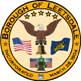 Jennifer Simek Jennifer Simek Borough Secretary/Treasurer	